Activities for Earning PointsSubmit original art work or an original poem in Spanish for possible publication in Albricias, the Spanish National Honor Society magazine.  Art work must be Hispanic-related.  Only publication-worthy submissions will be accepted.  3 points.Submit original art work or an original poem in Spanish for possible publication in Lingo Magazine, the Pinellas County World Language annual magazine.  Art work must be Hispanic-related.  Only publication-worthy submissions will be accepted.  3 points.Eat in a Hispanic restaurant.  Submit the receipt and menu along with notes/a summary on your conversations in Spanish with the waiters.  You can do this twice.  2 points each time.Visit the Dalí Museum in St. Petersburg.  Turn in your ticket stub and pictures of two paintings with paragraphs about each. 5 points.  OR do a Virtual Tour.  Click here for details.Attend a Hispanic event such as a concert, festival or a quinceañera.  Bring proof, such as a ticket, invitation, or receipt, along with a brief commentary in Spanish.  You may attend as many events as you like.  3 points each.Watch a movie in Spanish.  Bring a note from your parents with a brief commentary in Spanish on the movie you saw.  You may see up to 2 movies.  2 points each.Cook a Hispanic dish or dessert at home.  Take a picture of your dish and bring the recipe to one of the sponsors.  You may do this twice.  2 points each.After required donation of 5 cans, bring 5 additional cans for the Canned Food Drive to benefit the Hispanic Outreach Center in Clearwater.  1 point for 5 cans, maximum 10 cans.  SUSPENDED THIS YEAR DUE TO COVID-19.Purchase and wear a SNHS T-shirt to an event.  Bring a picture.  For T-shirts and other fun merchandise, go to http://sociedadhonorariahispanica.net.  1 point.Attend a Spanish Club function.  1 point.Volunteer additional days after school for tutoring, after you complete the required 2 hours per semester.  1 point each time.See Sra. Damp if you have other ideas for activities that you would like to do that promote interest in Hispanic language and culture.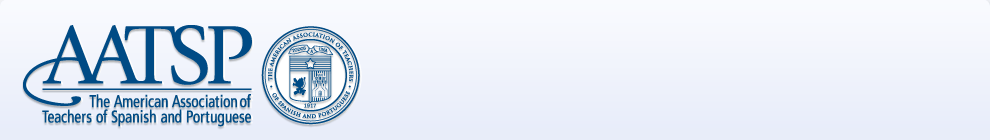 